Mesurer des longeurs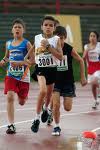 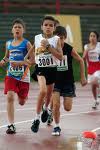 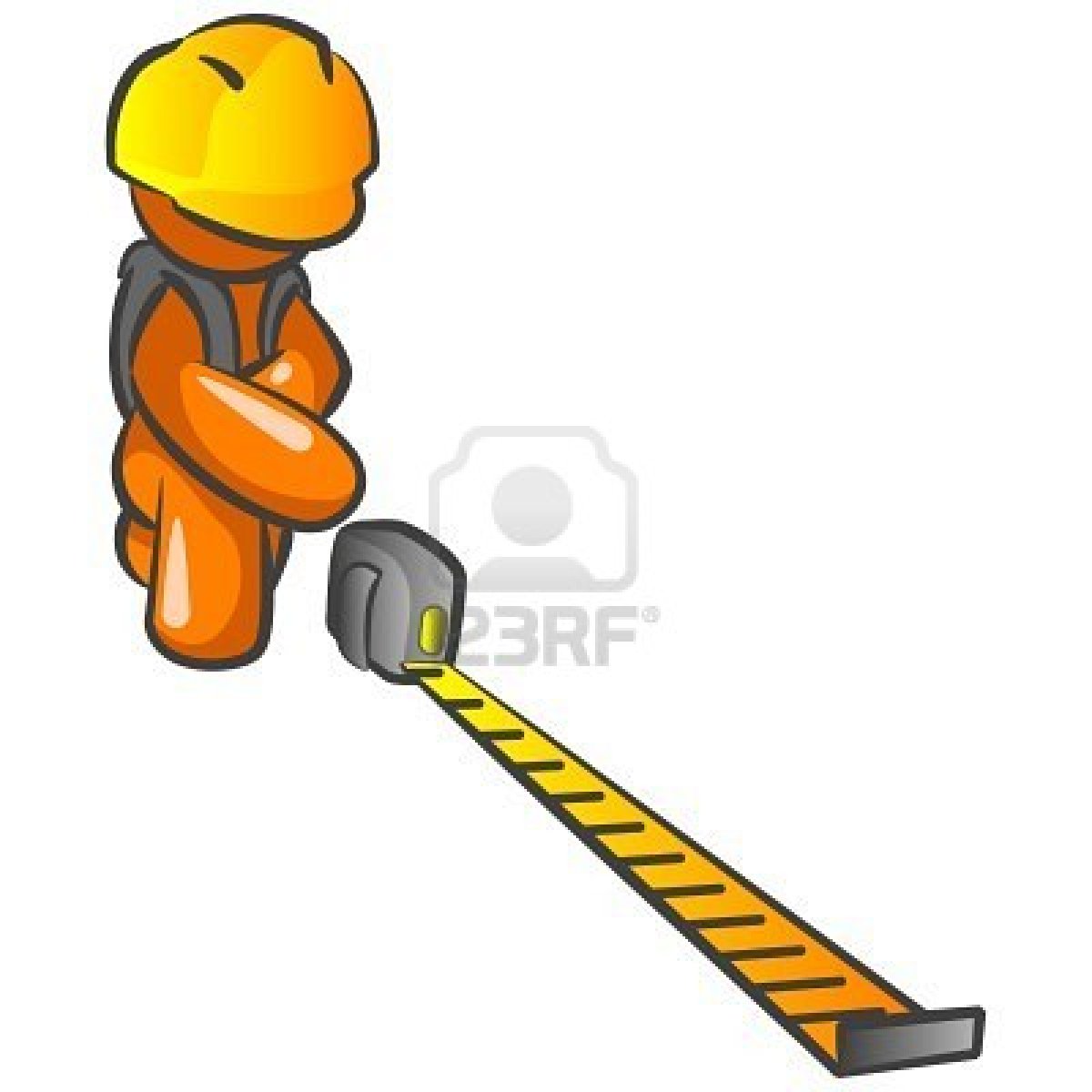 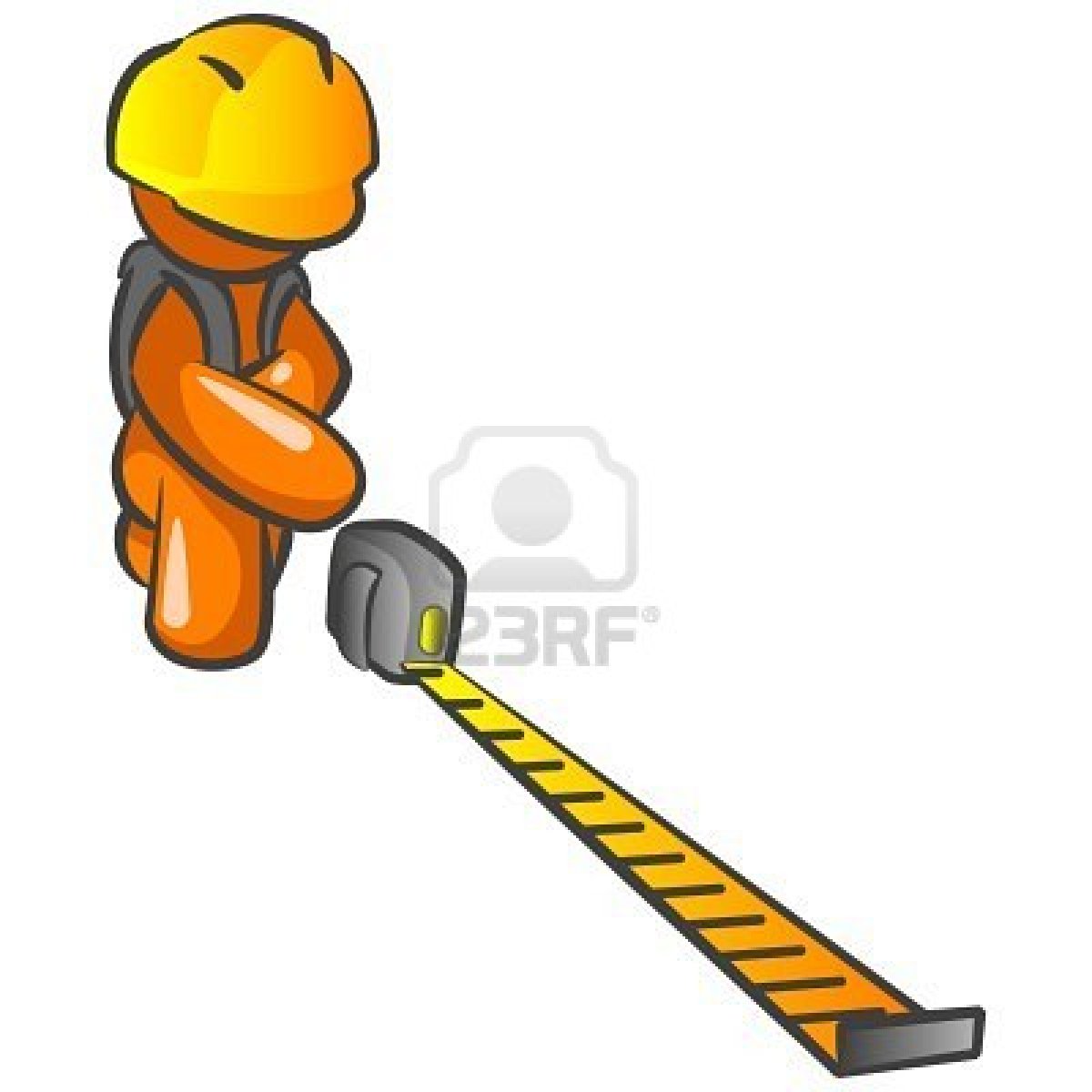 On peut mesurer une distance, une hauteur, une épaisseur, une altitude… Pour cela, on utilise comme unité de mesure, le mètre. 1000 fois + grand100 fois + grand10 fois + grandunité de mesure10 fois + petit 100 fois + petit 1000 fois + petit kilomètrekmhectomètrehmdécamètredammètremdécimètredmcentimètrecmmillimètremm